КролиководствоВасилевич, Ф. И. Влияние кормовой добавки абиотоник на ветеринарно-санитарные показатели мяса кроликов / Ф. И. Василевич, В. Н. Шевкопляс, В. М. Бачинская. – Текст (визуальный) : электронный // Российский журнал Проблемы ветеринарной санитарии, гигиены и экологии. – 2019. – № 4 (32). – С. 375–381. – URL: https://www.elibrary.ru/item.asp?id=41846498 (дата обращения 25.03.2020)Ворошилин, Р. А. Влияние фитобиотических кормовых добавок на физико-химические и функционально-технологические свойства мяса кроликов / Р. А. Ворошилин. – Текст (визуальный) : электронный // Вестник КрасГАУ. – 2020. – № 1 (154). – С. 146–153. – URL: https://www.elibrary.ru/item.asp?id=42311449 (дата обращения ё9.03.2020)Востроилов, А. В. Переваримость и использование питательных веществ комбикорма при введении в его состав пробиотика "Энзимспорин" и зеленой массы топинамбура / А. В. Востроилов, Е. Е. Курчаева. – Текст (визуальный) : электронный // Вестник Курской государственной сельскохозяйственной академии. – 2019. – № 9. – С. 153–159. – URL: https://www.elibrary.ru/item.asp?id=41721276 (дата обращения 20.03.2020)Востроилов, А. В. Пробиотические добавки в системе повышения продуктивности и качества мяса кроликов / А. В. Востроилов, Е. Е. Курчаева. – Текст (визуальный) : электронный // Вестник Курской государственной сельскохозяйственной академии. – 2019. – № 9. – С. 139–146. https://www.elibrary.ru/item.asp?id=41721274 (дата обращения 20.03.2020)Востроилов, А. В. Эффективность использования пробиотиков для повышения продуктивности кроликов / А. В. Востроилов, Е. Е. Курчаева, И. В. Максимов. – Текст (визуальный) : электронный // Вестник КрасГАУ. – 2019. – № 12 (153). – С. 82–87. – URL: https://www.elibrary.ru/item.asp?id=41685164 (дата обращения 19.03.2020)Курчаева, Е. Е. Использование полнорационных гранулированных комбикормов с вводом пробиотиков и сорбентов в рационах молодняка кроликов / Е. Е. Курчаева. – Текст (визуальный) : электронный // Технологии и товароведение сельскохозяйственной продукции. – 2019. – № 2 (13). – С. 106–115. – URL: https://www.elibrary.ru/item.asp?id=41590054 (дата обращения 20.03.2020)Курчаева, Е. Е. Влияние пробиотических комплексов на структурную организацию тканей и органов кроликов / Е. Е. Курчаева, Е. В. Михайлов. – Текст (визуальный) : электронный // Вестник КрасГАУ. – 2019. – № 12 (153). – С. 112–118. – URL: https://www.elibrary.ru/item.asp?id=41685169 (дата обращения 19.03.2020)Курчаева, Е. Е. Эффективность использования кормовой синбиотической добавки простор для получения ресурсов кролиководства / Е. Е. Курчаева, А. В. Востроилов. – Текст (визуальный) : электронный // Вестник Воронежского государственного университета инженерных технологий. – 2019. – Т. 81, № 3 (81). – С. 50–56. – URL: https://www.elibrary.ru/item.asp?id=41531288 (дата обращения 19.03.2020)Попова, Я. А. Состояние и тенденции мирового развития кролиководства / Я. А. Попова. – Текст (визуальный) : электронный // Технологии и товароведение сельскохозяйственной продукции. – 2019. – № 2 (13). – С. 18–23. – URL: https://www.elibrary.ru/item.asp?id=41590038 (дата 20.03.2020)Эффективность введения суспензии хлореллы в рацион кроликов / В. Д. Фролова, В. В. Зайцев, Л. М. Зайцева, М. С. Сеитов. – Текст (визуальный) : электронный // Известия Оренбургского государственного аграрного университета. – 2019. – № 6 (80). – С. 292–294. – URL: https://www.elibrary.ru/item.asp?id=41675329 (дата обращения 23.03.2020)Повышение физиологического статуса и качества мяса кроликов на фоне применения пробиотического комплекса "Споротермин" в составе комбикормов / Е. С. Шенцова, А. В. Востроилов, Л. И. Лыткина, Е. Е. / Курчаева. – Текст (визуальный) : электронный // Вестник Воронежского государственного университета инженерных технологий. – 2019. – Т. 81. № 3 (81). – С. 57–63. – URL: https://www.elibrary.ru/item.asp?id=41531289 (дата обращения 19.03.2020)Полковникова, В. И. Оценка показателей роста мясных гибридов кроликов от отъема до реализации / В. И. Полковникова, А. С. Семенов. – Текст (визуальный) : электронный // Пермский аграрный вестник. – 2019. – № 3 (27). – С. 125-132. – URL: https://www.elibrary.ru/item.asp?id=41584572 (дата обращения 24.03.2020)Составитель: Л. М. Бабанина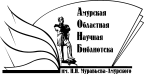 «Амурская областная научная библиотека имени Н.Н. Муравьева-АмурскогоОтдел формирования и обработки фондов